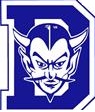 Davis Senior High School Daily Bulletin                                                Friday, March 10, 2017 THIS DAY IN HISTORY: 1910 - Slavery was abolished in China.LUNCH CHOICES:  Taqueria Chicken Sandwich w/Salsa and Cajun Fries, Banh Mi Dog w/Cajun Fries, Spicy Pepperoni Pasta w/Garlic ToastATHLETICS: Badminton vs Will C Wood – 4:00                                       	dismissal: 3:00Baseball Frosh vs Yuba City – 3:30Lacrosse Boys vs College Park – 5:30JV-7:30VSoftball vs American Canyon – 4:00                                                                    dismissal: 2:30Tennis Boys Varsity vs Elk Grove – 3:45                                                              dismissal: 3:00Davis Senior High School Athletics announces online registration. Say goodbye to the 10-page paper packet! Beginning June 1st, the athletic department will be rolling out the new system for the 2017-2018 school year.  Athletes in grades 9-12 will submit their sports paperwork via the new online system. Detailed instructions are available on the DSHS website Athletics page  http://dshs.djusd.net/athletics  Questions? Contact the Athletics Department 757-5400 x125 All interested in participating in the Fall 2017 Football program should attend the parent/player info meeting Sunday, March 19 at 3:00pm in the DHS library. Come learn about the summer/fall schedule and what is planned for the program this year.TODAY: Fraysexual describes a person whose sexual attraction towards another ceases as time goes by.  Want to learn more and enjoy some free snacks? Come to the GSA meeting this Friday in Mr. Wheeler’s room, L-20 above the library. Come to NAHS (National Art Honor Society) this Friday, March 10 in Room A-1 at lunch!Hey CSF! Make sure you come to the general meeting this Friday, 3/10 at lunch in Room P-13.  We will be discussing upcoming projects.  Hope to see you there! We will announce information for officer elections. ACADEMICS: The SAT is Saturday, March 11, 2017. Arrive to N-4 at 7:45am to get your room assignment. Must have admission ticket and photo ID to enter. Test begins promptly at 8am- NO late entry. NO EXCEPTIONS!!Sacramento City College has reserved special Assessment Exam dates for high school students who want to take the assessment exam at the Davis Campus.  Students must take the assessment Exam before enrolling at Sacramento City College, and it must be taken before April 1 to receive priority enrollment.  Come to the Career Center for the list of special exam dates and to make an appointment. SENIORS:  If you are planning to attend UC Davis, have a minimum GPA of 3.5, and you worked at a paid job during high school, you may qualify for the $14,001 Beeghly-Merritt Scholarship!  The deadline to apply is April 7.  Applications are available in the Career Center. OPPORTUNITIES/EVENTS/MISCELLANEOUS: John Dau from the documentary ‘God Grew Tired of Us’ will be speaking in the Brunelle Theater (also known as the IPAB) on Thursday, March 16 during lunch.  Mr. Dau was a Lost Boy refugee in Sudan during the early years of the Sudanese Civil War.  He lived in a refugee camp and then came to the U.S. as a refugee immigrant.  He will also be speaking at 7 p.m. at night in Brunelle Theater.  He will have books for sale (he will be signing).  Also, please consider bringing a small donation for his foundation, The John Dau Foundation.  THERE IS NO FOOD OR DRINK ALLOWED IN THE THEATER.Yolo Federal Credit Union, in partnership with the PTA, will hold another free Financial Literacy class on Friday, March 17 at lunch in the Career Center.  Pizza will be provided.  James Ritchie with the Yolo Federal Credit Union will discuss the basics of credit, credit cards, establishing credit history and understanding loans.  The class is limited to 30 students so sign up soon in the Career Center! Seniors, the 2017 Graduation Speech Applications are now available!  If you are interested in speaking at the 2017 Graduation Ceremony, please see Carmen Schnathorst to pick up an application.  Applications are due Friday, April 7, 2017 at 4:00pm.  No late applications accepted. Would you like to learn more about West Point Military Academy?  If so, Jeff Stark, a former DHS student, will be in the Career Center on Wednesday, March 15 at lunch to discuss his experiences at West Point and answer questions.  Come to the Career Center for more information.Seniors, if you order a 2017 panoramic class picture and haven’t picked it up, please go the Career Center this week to get your picture.  Davis Senior High School is hosting its fifth annual Mini-College Fair.  Representatives from colleges across the country will be on the quad at lunch on Tuesday, March 14 to provide you with information about their college.  See you at the mini-college fair on the quad at lunch on Tuesday March 14!The City of Davis has two part-time summer jobs available, for a lifeguard and a swim instructor.  Come to the Career Center for more information. Are you looking for a quiet place to study with computers to use? Come to the Internet Afterhours Program at DHS Library from 5:00 pm – 7:15 pm, Monday through Thursday.  All DJUSD students and families are welcome.The AP Art Studio “approved” list is posted in all art classrooms.  Portfolios may be picked up from the portfolio room.  Please have the corresponding teacher sign your schedule request form. Save the date – March 24th from 7:30 – 8:30!  The DHS Momentum Dance Company presents “Imagine” at the Brunelle Performance Hall.  Come see student choreography ranging from contemporary and ballet to African and Jazz.  As a part of our community outreach program, admission will be free!Sacramento City College is hosting a Computer Information Science Event on Saturday, March 11 from 12:00 pm to 3:00 pm on the main Sacramento campus.  At the event, you will learn about web coding, programming, networking, security, information technology, and many career opportunities.  Come to the Career Center for more information. The Red Cross Club is planning our second blood drive of the year on Monday, March 13th in the North Gym.  It takes approximately one hour from start to finish and is safe and easy.  You must be at least 16, weigh at least 110 and be free from cold/flu symptoms for at least 48 hours to give blood.  If you are interested, please sign up on the quad this week at lunch or in the nurse’s office by Friday, March 10th.  Parent permission slips are required for 16-17 year olds.  18 year old students may walk-in to give blood.  For more information, see Ms. Youtsey, the school nurse. Attention Students! This week is the only week to see “Standing on Ceremony.”  Performances are starting this Thursday through Saturday at 7:00 pm in the IPAB and Sunday at 2:00 pm!  Come show your support for the LGBTQIA community! Join the award-winning HUB!  Applications are available for graphic artist, photographer, webmaster and business manager positions.  Pick up an application in the Front Office or from a Hubster. Sports Physical Clinic will be held  Saturday, June 3 from 8:30 – 11:30 am, Sutter Family Medicine, 2030 Sutter Pl., Suite 200, Davis.  Athletes in grades 7-12 are encouraged to complete their sports physicals this spring for the 2017-2018 school year.  A $20 donation for participation in the clinic will be donated to benefit DHS Athletics.  Bring your Sports Physical Exam form filled out and signed by a parent to participate in the clinic.  Physical forms are available in the DHS Front Office or on the Athletics page of the DHS website, forms folder: https://dshs.djusd.netCLUBS: CSF’ers! Are you interested in being an officer next year?  If so, please put April 7 on your calendar! It is a mandatory meeting for officer candidates at lunch in P-13.  See Mrs. O’Brien for more information. IMPORTANT DATES:  3/10		Safety Week Drills End 3/10,3/11 	Drama ‘Standing on Ceremony’  7:00 pm Brunelle Theater3/10		Friendship Day3/11		SAT 7:45 N-4, N-Bldgs., DHS Campus 3/12		Drama ‘Standing on Ceremony’ 2:00 pm Brunelle Theater 3/13 		Blood Drive DHS Campus3/16		John Dau, Author/Filmmaker ‘God Grew Tired of Us’ Lunchtime Brunelle Theater3/17		Academic Center Awards Lunchtime Academic Center3/17		Financial Literacy Class Lunchtime Career Center 3/17		Band Festival – Jr. and Sr. High School Bands All Day Brunelle Theater3/18		Band Festival – Jr. and Sr. High School Bands All Day Brunelle Theater3/19		Football Program 2017 Player/Parent Meeting 3:00 DHS Library3/24		Quarter 3 Ends3/24		Momentum Dance Concert 7:30  pm Brunelle Theater (free to public)3/27-3/31	Spring Break 4/3		School resumes4/8		Wennberg Concert Mondavi Center4/13		DHS Jazz Invitational 7:00 pm Brunelle Theater4/14		Mr. Blue Devil 7:00 pm Brunelle Theater 